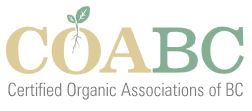 DECLARATION M: MANUREThis declaration is to be provided by the livestock producer of the manure (not a third-party supplier).I, ____ ____________ ___                 am the livestock producer of the _______________________of 	(Livestock Producer’s Name)							(Quantity)________ _______________________ mnure provided to ___________________________________ on 	(Type of Animal)						(Organic Operation Name)_______________________. 	(Date)I affirm that this manure: 1a. Organic manureis from certified orgnic nimls.  _______ __________________ or						          (Certification #)1b. Non-organic manure (Please check as many as are applicable)Is from animals that:						Is from animals that have NOT:	Have free range or access to pasture				been fed genetically-modified ingredients	Are able to move freely					been medicated or received medicated 	Are not neck tethered						feed in the last 6 months	Are not in a fully caged system in which			been treated with the antibiotics 	Livestock cannot turn 360o                                              Chlortetracycline, Sulfamethazine or	Are not permanently kept in the dark				Tylosin at any age.				2. I affirm that this manure:has NOT been stored in contact with or mixed with chemically treated wooddoes not contain animal carcassesDoes not contain Bedding material that has been sprayed with any long-lasting herbicides such as Picloram, Clopyralid, Aminopyralid (e.g. Grazon, Tordon) Does not come from livestock whose feed sources have been sprayed with any long-lasting herbicides such as Picloram, Clopyralid, Aminopyralid (e.g. Grazon, Tordon) Please note: If manure has been recorded to reach 55 degrees Celsius (130 F) for a period of four consecutive days or more, please additionally complete Declaration C – Compost, if it is to be used as finished compost.If the manure has been mixed with bedding material such as straw, hay, woodchips, sawdust etc.- please additionally complete Declaration AI – Agricultural InputsAdditionl comments: (if applicable)_________________________________________                     __________________________________	Signture of Producer						Phone NumberAddress: __________________________________________________________________________________